Міському головіА.БалогаЗвіт секретаріату ради за 2020 рікЗа вказаний період секретаріатом ради підготовлено та організовано 
13 сесій Мукачівської міської ради 7-го скликання, в тому числі 3 позачергові, прийнято 324 рішення; 3 сесії Мукачівської міської ради 8-го скликання, в тому числі 2 позачергові, прийнято 152 рішення.У 2020 році секретаріатом ради забезпечено організацію 65 засідань постійних комісій Мукачівської міської ради 7-го скликання, на яких розглянуто   451   проєкт рішень, а саме: - з питань бюджету та соціально-економічного розвитку – 15 засідань (розглянуто 121 проєкт); - з питань комунальної власності та земельних відносин - 10 засідань (розглянуто 142 проєкти); - з питань житлово-комунального господарства, будівництва, архітектури та транспорту - 11 засідань (розглянуто 68 проєктів); - з питань законності, регламенту, депутатської етики, оборонної роботи та надзвичайних ситуацій -  9 засідань (розглянуто  50 проєктів); - з питань охорони здоров’я, соціального захисту населення та екології - 10 засідань (розглянуто 23 проєкти); - з питань освіти, культури, молоді і спорту та духовного розвитку - 10 засідань (розглянуто 47 проєктів).Також за вказаний період забезпечено організацію 5 засідань постійних комісій Мукачівської міської ради 8-го скликання, на яких розглянуто 221  проєкт рішень.Щомісяця сесією розглядалися майнові та земельні питання, завдяки яким громадяни отримали можливість впорядкувати земельні питання, бюджет отримав додаткові надходження від реалізації майна та земельних ділянок, орендної плати тощо; також постійно на сесію виносилися проєкти рішень щодо внесення змін у цільові програми, програму соціально-економічного розвитку та зміни до місцевого бюджету.Працівниками секретаріату ради надавалась допомога головам постійних комісій у скликанні засідань комісій, веденні їх діловодства та протоколів, підготовці питань, які виносяться на розгляд комісій. Готувалася інформація щодо роботи міської ради, постійних комісій ради та подавалася для розміщення на офіційному сайті міської ради.Всі проєкти рішень попередньо розглядалися на засіданнях постійних комісій міської ради та виносилися на розгляд сесій міської ради.Забезпечено оприлюднення проєктів рішень на офіційному сайті міської ради. Забезпечено оприлюднення результатів голосувань депутатів міської ради згідно даних електронної системи голосування «Віче».Здійснено постійний моніторинг змін до законодавства України, зокрема з питань місцевого самоврядування.Організовано та забезпечено висвітлення питань роботи ради, депутатів міської ради, постійних комісій, зокрема повідомлено:- про час і місце проведення сесії ради, порядок денний сесії ради, проєктів рішень ради;- про час та місце засідань постійних комісій;Забезпечено наповнення офіційної вебсторінки Мукачівської міської ради з питань висвітлення роботи ради, депутатів, постійних комісій; функціонування та наповнення офіційної сторінки секретаріату ради в соціальній мережі Facebook.У структурному підрозділі формується електронна база проєктів рішень та рішень сесій міської ради та подається для розміщення на сайті міської ради.Протягом вказаного періоду депутатам Мукачівської міської ради надавалася необхідна допомога у здійсненні ними депутатських повноважень, проведенню зустрічей депутатів з виборцями.Працівники секретаріату ради приймали активну участь у міських громадських заходах з відзначення державних свят та вшанування пам’ятних дат.Керівник секретаріату ради							Л.СтегураУсович23301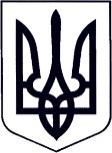 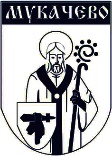 У К Р А Ї Н АЗАКАРПАТСЬКА ОБЛАСТЬМУКАЧІВСЬКА МІСЬКА РАДАВИКОНАВЧИЙ КОМІТЕТУ К Р А Ї Н АЗАКАРПАТСЬКА ОБЛАСТЬМУКАЧІВСЬКА МІСЬКА РАДАВИКОНАВЧИЙ КОМІТЕТУ К Р А Ї Н АЗАКАРПАТСЬКА ОБЛАСТЬМУКАЧІВСЬКА МІСЬКА РАДАВИКОНАВЧИЙ КОМІТЕТУ К Р А Ї Н АЗАКАРПАТСЬКА ОБЛАСТЬМУКАЧІВСЬКА МІСЬКА РАДАВИКОНАВЧИЙ КОМІТЕТУ К Р А Ї Н АЗАКАРПАТСЬКА ОБЛАСТЬМУКАЧІВСЬКА МІСЬКА РАДАВИКОНАВЧИЙ КОМІТЕТU K R A I N ETRANSCARPATHIAN REGIONExecutive Committeeof Mukachevo City CouncilU K R A I N ETRANSCARPATHIAN REGIONExecutive Committeeof Mukachevo City CouncilU K R A I N ETRANSCARPATHIAN REGIONExecutive Committeeof Mukachevo City CouncilU K R A I N ETRANSCARPATHIAN REGIONExecutive Committeeof Mukachevo City CouncilU K R A I N ETRANSCARPATHIAN REGIONExecutive Committeeof Mukachevo City Council№На №відпл. Духновича Олександра, 2, м. Мукачево,Закарпатська обл., Україна, 89600тел.: 2-10-78, 2-10-47 http://mukachevo-rada.gov.uaкод ЄДРПОУ 040537432, Dukhnovycha Oleksandra sq., Mukachevo city,Transcarpathian region, Ukraine, 89600tel.: 2-10-78, 2-10-47  http://mukachevo-rada.gov.uaRegistration code 04053743